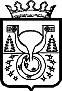 АДМИНИСТРАЦИЯ МУНИЦИПАЛЬНОГО ОБРАЗОВАНИЯОМУТНИНСКИЙ МУНИЦИПАЛЬНЫЙ РАЙОНКИРОВСКОЙ ОБЛАСТИПОСТАНОВЛЕНИЕ15.04.2024						                                                     №  371г. ОмутнинскОб утверждении  административного регламента предоставления муниципальной услуги «Выдача акта освидетельствования проведения основных работ по строительству (реконструкции) объекта индивидуального жилищного строительства с привлечением средств материнского (семейного) капитала»На основании Федерального закона от  06.10.2003 № 131-ФЗ «Об общих принципах организации местного самоуправления в Российской Федерации», Федерального закона от 27.07.2010 № 210-ФЗ «Об организации предоставления  государственных  и  муниципальных  услуг», Устава муниципального образования Омутнинский муниципальный район Кировской области, с целью приведения нормативно-правового акта в соответствие          с действующим законодательством, администрация муниципального образования Омутнинский муниципальный район Кировской области ПОСТАНОВЛЯЕТ:  	1. Утвердить административный регламент предоставления муниципальной услуги «Выдача акта освидетельствования проведения основных работ по строительству (реконструкции) объекта индивидуального жилищного строительства с привлечением средств материнского (семейного) капитала», согласно приложению.2.   Обнародовать настоящее постановление на информационном стенде  муниципального образования Омутнинский муниципальный район Кировской  области, разместить на официальном Интернет-сайте муниципального образования Омутнинский муниципальный район Кировской области. 	3. Настоящее постановление вступает в силу со дня  его официального обнародования.ГлаваОмутнинского района    А.В. Малков